Каталог решений для Системных интеграторов и дистрибуторов.Мастер-классы для партнерских Мероприятий и системных интеграторовПарамонов Александр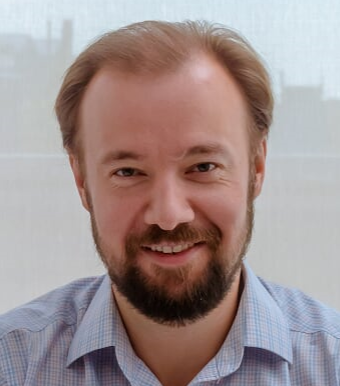 Бизнес тренер,сертифицированный коуч, ACС  ICFСпециализация в тренингахРазвитие личной эффективностиМастер классы по инструментам коучингаРазвитие и Управление продажРазвитие экспертизы компанииМастерство проведения презентацийПостроение команды управления Специализация в коучингеExecutive coachingКомандный коучингКоучинг карьерного ростаБолее 750 часов активных персональных сессийПрофессиональный опытБолее 15 лет в ИТ сфере - системная архитектура и развитие бизнеса системной интеграции, банковский сектор.Более 2 лет – преподаватель учебного центраБолее 6 лет - тренер менеджеров продаж4 года - тренер МАК на программе «Искусство и наука коучинга. Коучинг в менеджменте»2  года – соведущий Чумаковой Светланы Юрьевны в программе «Коучинг Организации и бизнесе»2 года  - независимый бизнес-аналитик2 года  - Главный партер проекта Атлант – анализ врожденных талантов человека.КлиентыПерсональные клиенты :IBS, IBS Platformix, РЖД, Сбербанк, Сбербанк-Технологии, Ай-Теко, Почта России, РусславБанк, Ядро и д.р.Корпоративные клиенты:IBS, L'Occitane, Sanofi, IBS Platformix, Альфабанк, Американская Школа Развития Детей, Hewlett Packard Enterprise, ГК Аксус, Veeam.ОбразованиеМИРЭА - к.т.н.МИРБИС – MBAМеждународная Академия Коучинга – сертифицированный коуч  ICF, уровень Associate Certified Coach (ACC)IE Business School – marketing. Работа в компаниях: 2012-2016: ООО «ИБС Платформикс», Заместитель Генерального директора, директор по развитию;2012- по настощее время: ООО «Международная академия коучинга», тренер;2010-2012: ООО "Хоум Кредит энд Финанс Банк", Начальник управления ИТ инфраструктуры и телекоммуникации Департамента сопровождения информационных технологий;2006-2010гг.: ООО «ИБС Платформикс», начальник отдела инфраструктурных решений; 2004-2006: ЗАО «АКБ «РОСБАНК». Заместитель начальника отдела развития системных технологий;2002-2003гг: ЗАО «Процессинговый центр «Глобус». Старший системный аналитик;2000-2002гг: ЗАО «НКО «Объединенная расчетная система». Старший системный аналитик;2003-2009гг.:Торгово-промышленная Палата Российской Федерации. Ведущий эксперт;1997-1998гг: Элком-Информ. Менеджер-консультант правовые  и бухгалтерские системы.Проекты автораСтратегический корпоративный коучинг: http://www.helpmegrow.ru     Выявление врожденных талантов и построение индивидуального плана развития: http://www.atlant.bz    ЗадачиФормат мероприятийПовышение эффективности управленияПерсональные коучинговые сессииТренингиМастер-классыЗапуск новых продуктов сервисов Персональные коучинговые сессииКонсалтингМастер-классыРазвитие продажПерсональные коучинговые сессииТестирование сотрудниковТренингиДеловые игрыМастер-классы для сотрудниковМастер-классы для клиентовВедение бизнес-завтраков, семинаров и выездных мероприятийСоздание и развитие эффективного каталога решений Персональные коучинговые сессииКонсалтингМастер-классыПовышение мотивации сотрудниковТренингиМастер-классы для сотрудниковНазваниеОписаниеСтратегия работы с вендором. Или как заработать еще больше денегСтратегия дистрибуторского канала вендора построена по принципу поддержки развития продаж и экспертизы компаний-партнеров вне зависимости от размера.  Для кого:Генеральных директоров Системных интеграторов и ресселеров. Руководителей подразделений продаж, логистики и экспертизы.Результат: Участники мастер-класса в игровой форме пройдут путь от ресселера до компании технологического партнера со статусом Platinum, понимая на каждом этапе необходимые шаги и конкретные выгоды, представляемые вендором.  Как реализовывать ИТ-проекты за счет бюджетов бизнеса на примере проекта DRPРано или поздно все руководители ИТ-подразделений наталкиваются на фразу руководства компании: «Денег нет». Мастер-класс помогает освоить язык бизнеса, донести до лиц принимающих решения критически важную информацию об ИТ на их языке и как результат – получить финансирование, либо избежать негативных последствий в случае негативного решения. Для кого:Руководителей ИТ-подразделений, ИТ директорам и всем, кому приходится защищать бюджет перед руководством компанииРезультат: Участники мастер-класса в итоге получают готовый план действий: вместе с тренером проходят все стадии формирования disaster recovery plan и рекомендации по его реализации.Как определять ключевые стадии продажи и грамотно подбирать инструментыЛюбая продажа – это процесс. И на каждой стадии должны использоваться правильные инструменты: формирование заинтересованности, презентация, торг и т.д. Заявление о цене в самом начале переговоров часто приводит к отказу от дальнейших переговоров, хотя само решение может принести значительную пользу заказчику.  Для кого:Сейлз-менеджеры, руководители отделов продаж, пресейл архитекторыРезультат: Участники мастер-класса в итоге получают четкое понимание стадий корпоративных продаж, критериев перехода и инструментов, которыми необходимо пользоваться на каждой стадии.Как создать стратегию развития Каталога решений Системного ИнтегратораЛюбой системный интегратор владеет экспертизой, которая является продуктом компании. Однако часто эта экспертиза растет спонтанно или в соответствии с текущими запросами менеджеров продаж. И уже через несколько лет начинают дублироваться экспертизы и статусы в разных вендорах. Это сильно увеличивает стоимость поддержания экспертизы, а также уменьшает обороты, а значит мешает экспертности и узнаваемости системного интегратора.Для кого:Генеральные директора Системных интеграторов, Руководителей инженерных и пресейловых подразделений, Результат: Понимание правил построения стратегии Каталога решений компании, формирование связанных решений. Модель информационной системы поддержки продаж.  Как представлять свою компанию на первой встрече (Elevator pitch)Первая встреча с заказчиком – как прыжок в неизвестность. Многие факторы остаются неизвестными до последнего момента и задача любого специалиста по продажам оперативно и адекватно реагировать на меняющиеся условия, но, как говорится, лучший экспромт – подготовленный экспромт. Первое впечатление формируется всегда на первых минутах общения, поэтому то, ЧТО вы скажете и КАК вы скажете в своем вступлении и является ключевым фактором успеха всей встречи и станет основой дальнейшей работы. Для кого:Специалисты по продажам, технические специалисты, которым приходится общаться с заказчиками, менеджеры проектов и всем желающим выйти на новый уровень ведения переговоров.Результат:На мастер-классе участники сформулируют свой собственный уникальный elevator pitch.Учимся работать с возражениями – «Денег нет?»В условиях кризиса мы часто слышим отказ о проектов из-за сокращения бюджетов. Как грамотно построить стратегию работы с Заказчиком?Для кого:Сейлз-менеджеры, руководители отделов продаж, пресейл архитекторыРезультат: Навыки построения стратегии продаж в конкретном заказчике. Навыки работы с возражениями формата «Нет денег».Как готовиться ко встрече с Заказчиком: работа с отрытыми источниками и составление психологического портретаСегодня любой средний и крупный заказчик уже имеет набор обслуживающих системных интеграторов. Как войти в круг доверенных лиц? Как остаться в этом круге при смене ключевых лиц в Заказчике?Для кого:Сейлз-менеджеры, руководители отделов продаж, пресейл архитекторыРезультат: Участники мастер-класса в итоге получают четкое понимание структуры подготовки ко встрече с новым лицом в компании или новой компанией, а также модели просты психологических портретов и методик работы для формирования положительного первого впечатления. Построение карьеры в ИТ сфере: пошаговая стратегия, как получать удовольствие от работы, опираясь на врожденные талантыРаньше считалось, что нужно работать над самыми слабыми сторонами и компетенциями, чтобы стать успешным. Но делает ли это нас счастливыми?Почему в баскетбол не идут люди низкого роста? Потому что, как бы тренер не старался, такому спортсмену всегда будет трудно на площадке. Однако мы не замечаем наших врожденных талантов и часто выбираем такую деятельность, которая нам понятна или просто доступна сейчас, чтобы зарабатывать деньги. А теперь представьте, что Вы знаете, какими врожденными талантами обладаете. Сознательно превращаете эти навыки в мастерство. И к Вам приходят за советом, за помощью. Не Вы ищете работу, а работодатели предлагают Вам интересные позиции. На данном мастер-классе участники узнают что такое врожденные компетенции, как их обнаружить в себе и как построить свой индивидуальный план развития, как на текущем рабочем месте, так и при создании нового карьерного направления.Для кого:Всем, кто идет новую работу или хочет выйти новый уровень, кого интересует стратегия карьерного развития.Результат:Пошаговый план развития карьеры с опорой на свои сильные стороны характера и предрасположенности. Презентация решения у заказчика:Ч1. Я – ораторЧ2. Основные аспекты дизайна презентацииЧ1. Я – оратор:На мастер-классе разбирается общая структура проведения презентаций и переговоров с большим количеством людей и ключевые правила подготовки, отрабатываются умение держаться на сцене, практикуется работа над постановкой голоса.Ч2. Основные аспекты дизайна презентации:Целеполагание. Форматы переговоров и презентаций. Постановка четких целей.Общая структура. Ключевые аспекты и логика построения.Липкие квадраты. Моделирование презентации.Кадрирование. Наполнение эмоциональными составляющими.Компоновка презентации.Объекты.Динамика ( видео и демо).Фон и картинки.Шрифты. Для кого:Специалисты по продажам, технические специалисты, которым приходится общаться с заказчиками, менеджеры проектов и всем желающим выйти на новый уровень ведения переговоров.Результат:Благодаря данному мастер-классу участники научатся ярко выступать и добиваться конкретных результатов от заказчика. Создание стратегии компании Системного интегратора: 7-шаговая модельПошаговая стратегия развития компании системной интеграции. Ключевые моменты развития и управленияОсновы личной эффективности: как работать меньше, а получать больше Простая модель повышения ежедневных результатов на работе и в жизниКак проводить эффективные совещания: результаты вместо БЛА-БЛА-БЛАКак проводить совещания, направленные на достижения результатов, принятия ответственности всеми участниками Как заходить к ТОП-менеджеру: ментальная карта + модель интересовМодель работы с людьми, работающими на высоких постах и занимающими высокие должности в крупных компаниях. Как искать и работать с людьми принимающими решение (ЛПР)  - стратегия выстраивания эффективных отношений с ЗаказчикомМногоуровневая модель интеграции компании системного интегратора и Заказчика, позволяющая снижать риски потери заказчика даже в условиях смены ЛПР, а также позволяющая повышать объем продаж, даже в сложных экономических условияхФормирование бюджета на ИТ-экспертизу в системном интеграторе: от планирования до оценки ROIКак правильно рассчитать проект и управлять реализацией самого дорого подразделения компании  - службы архитекторов, пресейлов и инженеровРасширение портфеля решений без лишних рисков и дополнительных затрат: основы создания эффективной партнерской сетиКак грамотно подобрать партнеров, реализующих непрофильные решения для Заказчков без риска потери бизнеса и зарабатывать на этом хорошие деньгиЧто реально волнует финансового директора: основы управленческой отчетностиКраткий вводных курс управленческой отчетности для сейлов